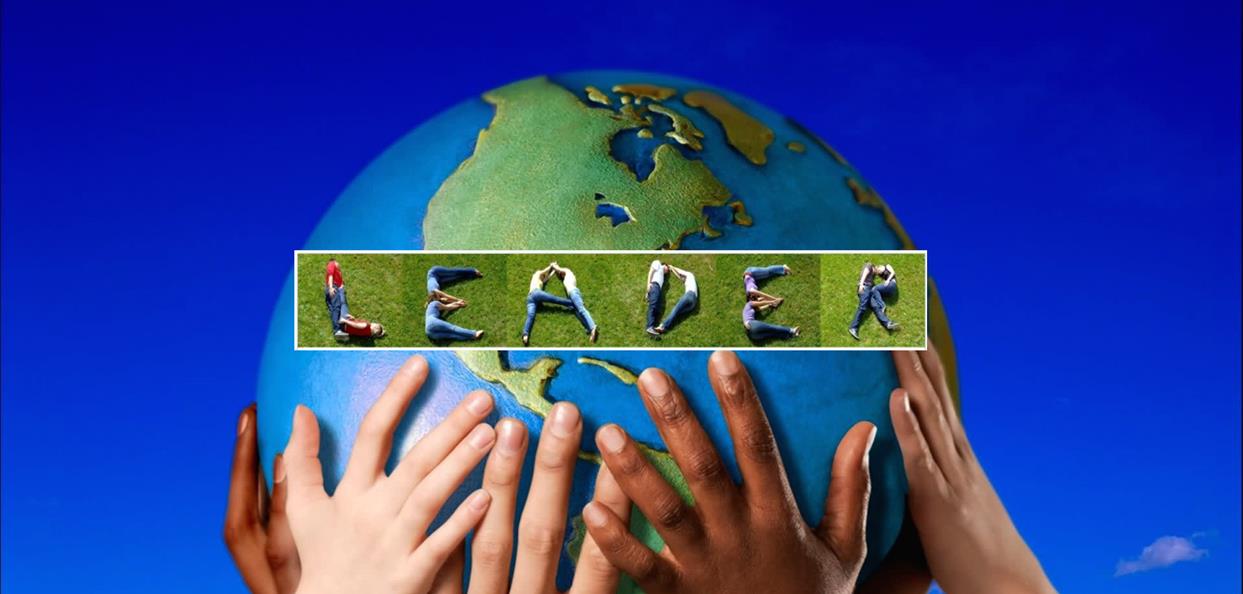 ALLEGATO 2Piano delle AttivitàPSR Basilicata 2014-2020 MISURA 19SVILUPPO LOCALE DI TIPO PARTECIPATIVO - SLTP LEADERArea di riferimento Marmo Melandro Basento Camastra VulturePiano aziendale in forma semplificataSoggetto proponente_______________________________________________________________________________________Soggetto capofila dell’aggregazione denominata ______________________________________ Titolo del Progetto _______________________________________________________________________ Durata del Progetto (in mesi) ________________________________________________Finalità del ProgettoDescrizione del progettoOperazioni da attivare Rilevanza ambientale Ulteriori informazioni 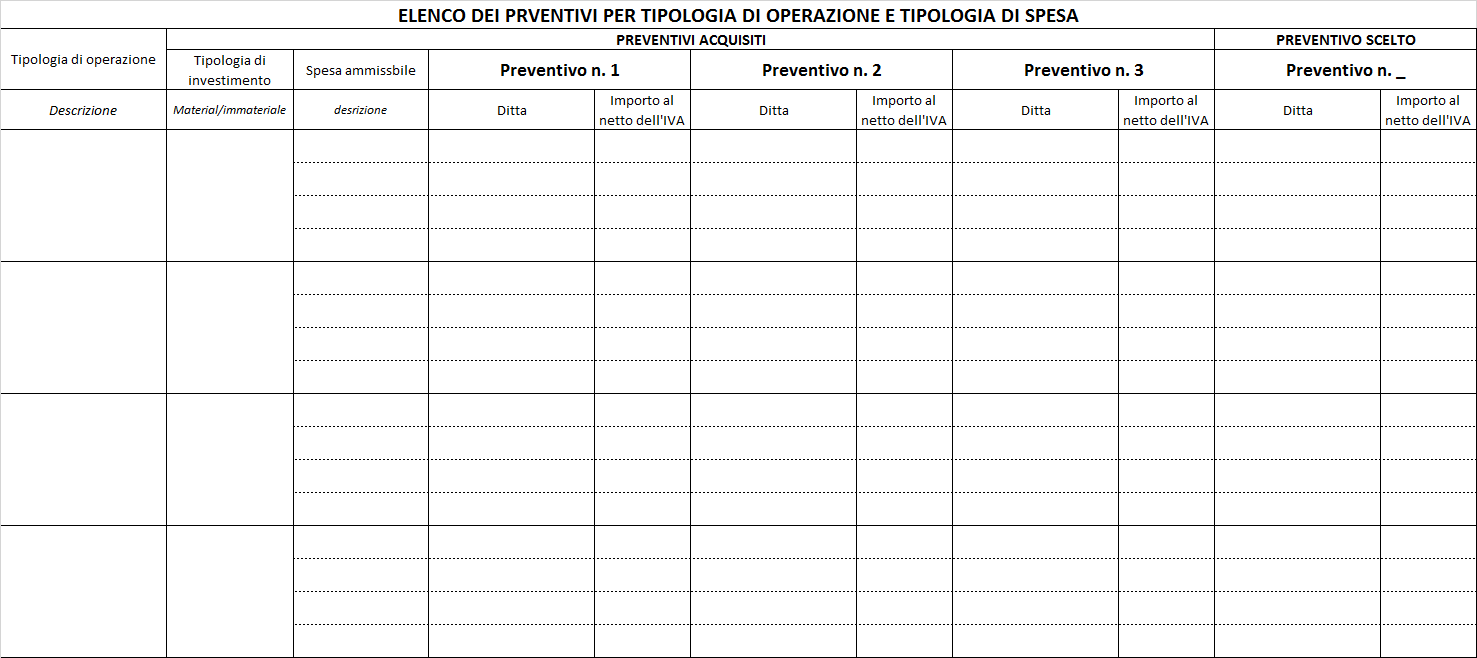 (*) Il costo relativo alla spesa ammissibile viene ripreso dalla precedente tabella “Elenco dei preventivi per tipologia di operazione e tipologia di spesa”, dal quale si recupera, per ciascuna voce, il preventivo scelto. Per determinate tipologie di spese, ad esempio quelle riferite a lavori, in alternativa ai preventivi, è possibile ricorre a relazioni giustificative (computo metrico di massima nel caso di lavori) redatte da tecnici abilitatiIndicatori di realizzazione Applicabilità dei criteri di selezioneIl/la sottoscritto/a ______________________________________________________________, è consapevole che, trattandosi di una procedura semplificata, successivamente all’approvazione della graduatoria di cui al presente bando, e nel caso di collocazione in posizione utile, dovrà produrre la documentazione attestante il possesso dei requisiti di ammissibilità auto dichiarati con la presente, oltre che tutta la documentazione progettuale definitiva necessaria per la concessione definitiva del sostegno.E’ altresì consapevole che, la mancata presentazione di quanto sopra, nei termini previsti nel bando, comporta l’esclusione dalla graduatoria di cui sopra.  _____________, lì _____________				Il rappresentante legale/titolare ______________________________										Il Tecnico incaricato _________________________________________GAL PerCorsi S.r.l.SSLNord Occidentale Marmo Melandro Basento CamastraMisura19 - SVILUPPO LOCALE TIPO PARTECIPATIVO - SLTP LEADER SottomisuraScheda 19.2.B.14 – Un altro modo di possedere – Area InternaBando/operazione Scheda 19.2.B.14 – Un altro modo di possedere – Area Interna(Evidenziare la coerenza tra le finalità del progetto e quelle del bando)Max ½ pagina(Descrivere il progetto che si intende realizzare, in coerenza con le operazioni ammissibili di cui al corrispondente articolo del bando)Se il progetto riguarda più partner beneficiari, è necessario descrivere con quali modalità formali si è costituito/si costituirà il partenariato, con indicazione del partner capofilaMax1 pagina (Max 2 pagine, se il progetto riguarda più partner)Operazioni che si intendono attivare Dettaglio degli investimenti propostiOperazione 1 _______________________indicare le tipologie di investimenti (materiali o immateriali) che si intendono sostenere in coerenza con l’operazione attivata e descriverli sinteticamenteOperazione 2 _______________________indicare le tipologie di investimenti (materiali o immateriali) che si intendono sostenere in coerenza con l’operazione attivata e descriverli sinteticamenteOperazione … _______________________indicare le tipologie di investimenti (materiali o immateriali) che si intendono sostenere in coerenza con l’operazione attivata e descriverli sinteticamenteDescrivere l’impatto ambientale del progetto.(Max 1 pagina)NEL CASO DI EVENTUALI AUTORIZZAZIONI NECESSARIE ALLA REALIZZAZIONE DEL PROGETTO - descrivereNEL CASO DI ATTIVITA’ INNOVATIVE - descrivereNEL CASO DI POTENZIAMENTO ATTIVITA’ GIA’ SVOLTE - descrivere(Max 1 pagina)Tipologia di operazioneTipologia di investimentoSpese ammissibiliIndicatori di realizzazioneIndicatori di realizzazione(da quadro economico riepilogativo)Materiale/immateriale(da quadro economico riepilogativo)descrizionevalore previsionaleTipologia di operazione 1Spesa ammissibile __________                      -     Tipologia di operazione 1Spesa ammissibile __________                      -     Tipologia di operazione 1Spesa ammissibile __________                      -     Tipologia di operazione 1Spesa ammissibile __________                      -     Tipologia di operazione 2Spesa ammissibile __________                      -     Tipologia di operazione 2Spesa ammissibile __________                      -     Tipologia di operazione 2Spesa ammissibile __________                      -     Tipologia di operazione 2Spesa ammissibile __________                      -     Tipologia di operazione n-1Spesa ammissibile __________                      -     Tipologia di operazione n-1Spesa ammissibile __________                      -     Tipologia di operazione n-1Spesa ammissibile __________                      -     Tipologia di operazione n-1Spesa ammissibile __________                      -     Tipologia di operazione nSpesa ammissibile __________                      -     Tipologia di operazione nSpesa ammissibile __________                      -     Tipologia di operazione nSpesa ammissibile __________                      -     Tipologia di operazione nSpesa ammissibile __________                      -     Criterio da bandoGiustificazione dell’applicabilità del criterio AutovalutazioneSettori di Intervento Numero di Aziende Coinvolte nel partenariato Numero di Comuni CoinvoltiUbicazione Investimento (dati ISTAT al 31.12.2018). Nel caso di partenariati, fa fede la sede legale del soggetto capofilaTotale